REPORT ONCHEMICAL AND MICROBIAL QUALITY OF RAW MILK IN CHITTAGONG METROPOLITAN AREA, BANGLADESH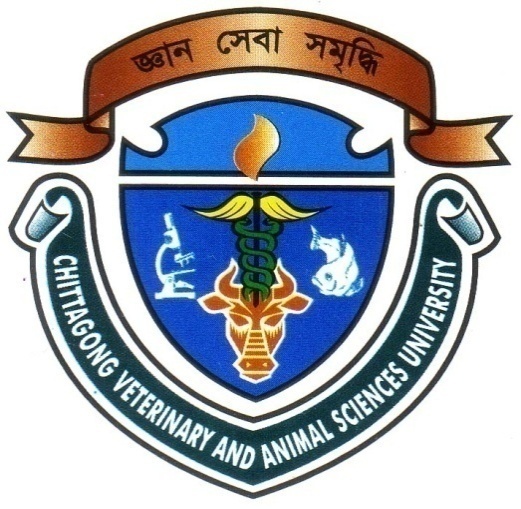                            A PRODUCTION REPORT SUBMITTED 		        BY        Report Presented In Partial Fulfillment for the Degree of Veterinary Medicine.Chittagong Veterinary and Animal Sciences UniversityKhulshi, Chittagong.January, 2014REPORT ONCHEMICAL AND MICROBIAL QUALITY OF RAW MILK IN CHITTAGONG METROPOLITAN AREA, BANGLADESH                           A PRODUCTION REPORT SUBMITTED 		        BY        Approved as to style and content byCONTENTSLIST OF TABLESACKNOWLEDGEMENTThe reverence is to the omnipotent “Almighty ALLAH” who enabled the author to complete this work successfully.I would like to express my deep sense of gratitude & thanks to our VC Dr. A. S. Mahfuzul Bari, Chittagong Veterinary & Animal Sciences University & Dr. Md. Kabirul Islam khan, Dean, Faculty of Veterinary Medicine.The author wishes to express his deepest sense of gratitude, sincere appreciation, indebtedness and profound regards to his respected teacher and reverend supervisor, Dr. A. K. M. Humayun Kober, Associate Professor, Department of Dairy and Poultry Science, Faculty of Veterinary Medicine, Chittagong Veterinary and Animal Sciences University, for his constructive and constant guidance in planning and execution of this research work, continuous encouragement, scholastic guidance, and affectionate feelings throughout the course of research work. The author is deeply owe, DR. Md. Saiful Bari, Lecturer, Department of Dairy and Poultry Science, Chittagong Veterinary and Animal Sciences University, for his constant help and valuable advice during research work.The author whishes to express his gratitude to Dr. Bibek Chandra Suttradhar, Associate professor and Director External Affairs, Chittagong Veterinary and Animal Sciences University, for his supervision and kind co-operation during the period of internship.The author would like to express his thanks to Mr. Faruk for continuous help in laboratory work.Finally, the author wishes to express his sincere gratefulness to his Parents and all good wisher for their blessing throughout his academic life. The AuthorJanuary, 2014. iABSTRACT The study was conducted to evaluate nutritional and microbiological quality of raw cow milk. Forty samples of raw cow milk were collected in morning and evening from surrounding farms of CVASU campus, Chittagong. The result of  raw milk sample showed fat (3.940.22%), SNF (7.910.17%), protein (3.110.08%), lactose (4.320.10%), sp. gravity (1.0260.00), freezing point (-0.460.007), mineral (0.680.01%). Microbiological enumeration revealed for the counts of total viable bacteria 29562cfu/ml and coliform 8937cfu/ml. Fat, protein, sp. Gravity, mineral of morning milk were positively correlated and SNF, lactose, freezing point were negatively correlated with the evening milk.  The results of the current study indicates that the nutritional quality of evening raw milk was higher than in morning raw milk.iiCHAPTERCHAPTERCHAPTERSUBJECTPage no.ACKNOWLEDGEMENTiABSTRACTii  CHAPTER I  CHAPTER I  CHAPTER IINTRODUCTION 01-02  CHAPTER II  CHAPTER II  CHAPTER IIREVIEW OF LITERATURE Definition of milkConstituents of MilkNutritive value of MilkPhysical parameters of milkChemical parameters of milk Microbial characteristics of milk Fat protein ratio of milk03-092.1.REVIEW OF LITERATURE Definition of milkConstituents of MilkNutritive value of MilkPhysical parameters of milkChemical parameters of milk Microbial characteristics of milk Fat protein ratio of milk03-092.2.REVIEW OF LITERATURE Definition of milkConstituents of MilkNutritive value of MilkPhysical parameters of milkChemical parameters of milk Microbial characteristics of milk Fat protein ratio of milk03-092.3.REVIEW OF LITERATURE Definition of milkConstituents of MilkNutritive value of MilkPhysical parameters of milkChemical parameters of milk Microbial characteristics of milk Fat protein ratio of milk03-092.4.2.5.2.6.2.7. REVIEW OF LITERATURE Definition of milkConstituents of MilkNutritive value of MilkPhysical parameters of milkChemical parameters of milk Microbial characteristics of milk Fat protein ratio of milk03-09CHAPTER III3.1.3.1.MATERIALS AND METHODSSelection and collection of Milk SamplesProcedure of sampling Methods Followed for milk testingData recording and analysis10-113.2.MATERIALS AND METHODSSelection and collection of Milk SamplesProcedure of sampling Methods Followed for milk testingData recording and analysis10-113.3.3.4.MATERIALS AND METHODSSelection and collection of Milk SamplesProcedure of sampling Methods Followed for milk testingData recording and analysis10-11CHAPTER  IVCHAPTER  VCHAPTER  IVCHAPTER  VRESULTS AND DISCUSSIONPhysical and Chemical QualityChemical qualityMicrobial qualityCorrelation between nutritional contentFat protein ratioConclusion References12-181920-22CHAPTER  IVCHAPTER  VCHAPTER  IVCHAPTER  V4.1RESULTS AND DISCUSSIONPhysical and Chemical QualityChemical qualityMicrobial qualityCorrelation between nutritional contentFat protein ratioConclusion References12-181920-22CHAPTER  IVCHAPTER  VCHAPTER  IVCHAPTER  V4.1.1RESULTS AND DISCUSSIONPhysical and Chemical QualityChemical qualityMicrobial qualityCorrelation between nutritional contentFat protein ratioConclusion References12-181920-22CHAPTER  IVCHAPTER  VCHAPTER  IVCHAPTER  V4.1.2.RESULTS AND DISCUSSIONPhysical and Chemical QualityChemical qualityMicrobial qualityCorrelation between nutritional contentFat protein ratioConclusion References12-181920-22CHAPTER  IVCHAPTER  VCHAPTER  IVCHAPTER  V4.2.RESULTS AND DISCUSSIONPhysical and Chemical QualityChemical qualityMicrobial qualityCorrelation between nutritional contentFat protein ratioConclusion References12-181920-22CHAPTER  IVCHAPTER  VCHAPTER  IVCHAPTER  V4.3.RESULTS AND DISCUSSIONPhysical and Chemical QualityChemical qualityMicrobial qualityCorrelation between nutritional contentFat protein ratioConclusion References12-181920-22CHAPTER  IVCHAPTER  VCHAPTER  IVCHAPTER  VRESULTS AND DISCUSSIONPhysical and Chemical QualityChemical qualityMicrobial qualityCorrelation between nutritional contentFat protein ratioConclusion References12-181920-22CHAPTER  IVCHAPTER  VCHAPTER  IVCHAPTER  VRESULTS AND DISCUSSIONPhysical and Chemical QualityChemical qualityMicrobial qualityCorrelation between nutritional contentFat protein ratioConclusion References12-181920-22Table Title Pages Table 1Average Nutritional compositions of different farm raw milk.13Table 2Nutritional composition of   morning and evening raw milk of different farm. 15Table 3Microbial quality of different farm raw milk.15Table 4Correlation between various nutritional parameters of  morning and evening raw  milk16Table 5Correlation between various nutritional parameters of morning and evening raw milk 17Table 6Fat protein ratio of milk18